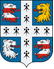 МЕСТНАЯ АДМИНИСТРАЦИЯМУНИЦИПАЛЬНОГО ОБРАЗОВАНИЯНИЗИНСКОЕ СЕЛЬСКОЕ ПОСЕЛЕНИЕМУНИЦИПАЛЬНОГО ОБРАЗОВАНИЯЛОМОНОСОВСКИЙ МУНИЦИПАЛЬНЫЙ РАЙОНЛЕНИНГРАДСКОЙ ОБЛАСТИ ПОСТАНОВЛЕНИЕот 25.07.2022 г.                                                                                                            № 362Об утверждении Перечня налоговых расходов муниципального образования Низинского сельского поселенияВ соответствии со статьей 174.3 Бюджетного кодекса Российской Федерации, постановлением Правительства Российской Федерации от 22.06.2019 № 796 «Об общих требованиях к оценке налоговых расходов субъектов Российской Федерации и муниципальных образований», руководствуясь Федеральным законом от 06.10.2003 № 131-ФЗ «Об общих принципах организации местного самоуправления в Российской Федерации» и Уставом муниципального образования Низинского сельского поселения местная администрация МО Низинское сельское поселение ПОСТАНОВЛЯЕТ:Утвердить Перечень налоговых расходов муниципального образования Низинского сельского поселения на 2022 год, согласно приложению к настоящему Постановлению.Настоящее Постановление подлежит обнародованию на официальном сайте МО Низинское сельское поселение и опубликованию в печатном издании в соответствии с Уставом МО Низинское сельское поселение.Настоящее Постановление вступает в день опубликования (обнародования).Контроль исполнения настоящего постановления оставляю за собой.Глава местной администрацииМО Низинское сельское поселение                                                  Е.В. КлухинаПриложение к Постановлению местной администрацииМО Низинское сельское поселение от 25.07..2022 года №  362ПЕРЕЧЕНЬналоговых расходов, обусловленных налоговыми льготами, освобождениямии иными преференциями по налогам, предусмотренными в качестве мер муниципальной поддержкив соответствии с целями муниципальных программ МО Низинского сельского поселения№п/пРеквизиты муниципаль-ного правового акта, устанавлива-ющего налоговый расходНаименование категории плательщиков налогов, для которых предусмотрены налоговые льготы, освобождения и иные преференцииЦелевая категория налогового расхода Наименование налоговой льготы предусматривающей налоговые расходыНаименование муниципальной программы, предусматривающей налоговые расходыНаименование куратора налогового расхода145678101.Решение Совета депутатов МО Низинское сельское поселение №63 «О земельном налоге» от 16.11.2021органы местного самоуправления МО Низинское сельское поселение; муниципальные учреждения и предприятия, учредителями которых являются органы местного самоуправления МО Низинское сельское поселениеСтимулирующие расходыОсвобождение от уплаты земельного налога Реализация функций и полномочий органов местного самоуправленияМестная администрация2.Решение Совета депутатов МО Низинское сельское поселение №63 «О земельном налоге» от 16.11.2021муниципальные образовательные учреждения, учредителями которых являются органы местного самоуправления МО Ломоносовский муниципальный район Ленинградской областиСтимулирующие расходыОсвобождение от уплаты земельного налогаРеализация функций и полномочий органов местного самоуправленияМестная администрация3Решение Совета депутатов МО Низинское сельское поселение №63 «О земельном налоге» от 16.11.2021участники Великой Отечественной войны, участники боевых операций по защите СССР из числа военнослужащих, проходивших службу в воинских частях, штабах и учреждениях, входивших в состав армии, и бывшие партизаныСоциальные налоговые расходыОсвобождение от уплаты земельного налога«Социальная поддержка граждан в МО Низинское сельское поселение»Местная администрация4Решение Совета депутатов МО Низинское сельское поселение №63 «О земельном налоге» от 16.11.2021лица, находившиеся в г. Ленинград в период его блокады в годы Великой Отечественной войны с 8 сентября 1941 года по 27 января 1944 годаСоциальные налоговые расходыОсвобождение от уплаты земельного налога«Социальная поддержка граждан в МО Низинское сельское поселение»Местная администрация5бывшие, в том числе несовершеннолетние, узники концлагерей, гетто и других мест принудительного содержания, созданных фашистской Германией и ее союзниками в период Второй мировой войныСоциальные налоговые расходыОсвобождение от уплаты земельного налога«Социальная поддержка граждан в МО Низинское сельское поселение»Местная администрация6вдовы участников Великой Отечественной войныСоциальные налоговые расходыОсвобождение от уплаты земельного налога«Социальная поддержка граждан в МО Низинское сельское поселение»Местная администрация7граждане, удостоенные звания "Почетный житель МО Низинское сельское поселение".Социальные налоговые расходыОсвобождение от уплаты земельного налога в отношении одного земельного участка, приобретенного (предоставленного) для индивидуального жилищного строительства или личного подсобного хозяйства«Социальная поддержка граждан в МО Низинское сельское поселение»Местная администрация8физическим лицам, имеющим трех и более несовершеннолетних детей, зарегистрированным по месту жительства на территории МО Низинское сельское поселениеСоциальные налоговые расходыУменьшение от уплаты земельного налога на величину кадастровой стоимости 600 квадратных метров площади земельного участка, предоставленного бесплатно для индивидуального жилищного строительства«Социальная поддержка граждан в МО Низинское сельское поселение»Местная администрация9Решение Совета депутатов МО Низинское сельское поселение  №62 «О налоге на имущество» от 16.11.2021граждане, удостоенные звания "Почетный житель МО Низинское сельское поселение"Социальные налоговые расходыОсвобождение от налогообложения в отношении одного жилого помещения или жилого дом«Социальная поддержка граждан в МО Низинское сельское поселение»Местная администрация